Lesson 22:  Solution Sets to Simultaneous EquationsClasswork Opening ExerciseConsider the following compound sentence:   and .Circle all the ordered pairs that are solutions to the inequality  (below).Underline all the ordered pairs  that are solutions to the equation .List the ordered pair(s) from above that are solutions to the compound sentence  and 
.List three additional ordered pairs that are solutions to the compound sentence  and .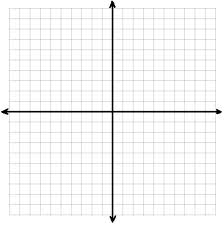 Sketch the solution set to the inequality  and the solution set to  on the same set of coordinate axes.  Highlight the points that lie in BOTH solution sets. Describe the solution set to  and .Example 1Solve the following system of equations.	Graphically:	Algebraically: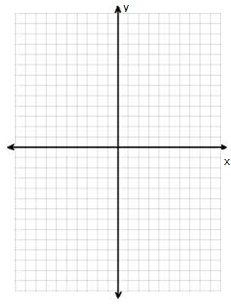 Exercise 1Solve each system first by graphing and then algebraically.Example 2Now suppose the system of equations from Exercise 1(c) was instead a system of inequalities:Graph the solution set. Example 3Graph the solution set to the system of inequalities. and Exercise 2Graph the solution set to each system of inequalities.Problem SetSolve the following system of equations first by graphing and then algebraically. Without graphing, construct a system of two linear equations where  is a solution to the first equation but is not a solution to the second equation, and  is a solution to the system.Graph the system and label the graph to show that the system you created in part (a) satisfies the given conditions.Consider two linear equations.  The graph of the first equation is shown.  A table of values satisfying the second equation is given.  What is the solution to the system of the two equations?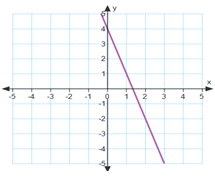 Graph the solution to the following system of inequalities:
Write a system of inequalities that represents the shaded region of the graph shown.For each question below, provide an explanation or an example to support your claim.Is it possible to have a system of equations that has no solution?  Is it possible to have a system of equations that has more than one solution?  Is it possible to have a system of inequalities that has no solution?  